Objet : Conseil de vie collégienne (CVC)Madame, Monsieur,Le collège propose aux élèves de devenir acteurs et de mettre en place des projets au sein du Conseil de Vie Collégienne.Un conseil de vie collégienne est une instance participative et collective. Ses membres, élèves et adultes, dialoguent, évoquent des problèmes et leurs solutions, impulsent des projets et ainsi tendent à améliorer les conditions de vie et de travail au collège. Les élèves sont les principaux acteurs des CVC. Ils concourent à la mise en place de projet et sont soutenus par l’ensemble de la communauté éducative.Pour cela, il faut que votre enfant se présente aux élections pour être représentant du CVC.Seront élus 2 élèves par niveau, les élections seront organisées sur Pronote.Je reste à votre disposition pour tous compléments d’information, et vous prie d’agréer, Madame, Monsieur, l’expression de mes salutations distinguées.								S. Guittoum.		----------------------------------------------------------------------------------------------------------------------------------------------------------------A remettre à la vie scolaire avant le 2 octobre 2021Je suis élève au collège et souhaite devenir représentant au CVC, je remplis ce formulaire :Je m’appelle :……………………………………………………….….. en classe…………….et je suis candidat pour le conseil de vie collégienne.Date et signature des responsables :Signature de l’élève :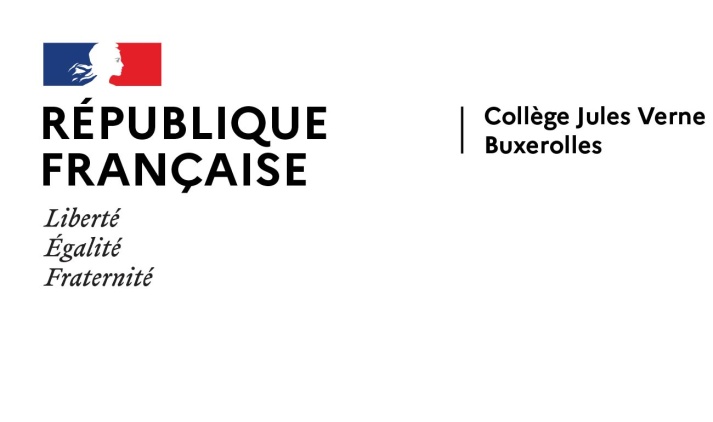 La CPE, Mme Guittoum Aux élèves, aux parents Buxerolles, le 15 septembre 2021La CPE, Mme Guittoum Aux élèves, aux parents Buxerolles, le 15 septembre 2021